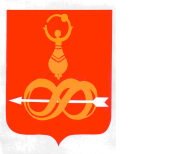 Муниципальное бюджетное учреждение                          «Молодёжный центр «Вертикаль»                        427060, УР, с. Дебёсы, ул. Радищева д.6                      тел. (834151) 4-12-23, muvertikal@mail.ru                                     ОГРН 1021800673036                                       ИНН/КПП 1807002738/182801001                   ИНФОРМАЦИЯоб оформлении стенда«Путь к успеху»  В рамках месячника  профориентации,  специалистами молодёжного центра «Вертикаль» был оформлен стенд «Путь к успеху»  в МБОУ «Дебёсская СОШ».   Название стенда говорит само за себя. Ведь, благодаря ему, школьники могут узнать, как не ошибиться при выборе будущей профессии, какие шаги им необходимо пройти, чтобы добиться успеха в своей дальнейшей профессиональной деятельности.     Также на стенде представлены списки  востребованных профессий по Дебёсскому району и по Удмуртской Республике в целом. Раздел «Это интересно…»  знакомит школьников с редкими профессиями, названия которых известны далеко не всякому.    Один из разделов стенда предназначен для родителей, он информирует их о том, как поддержать ребёнка при выборе профессии и направить его на верный позитивный путь - путь к успеху.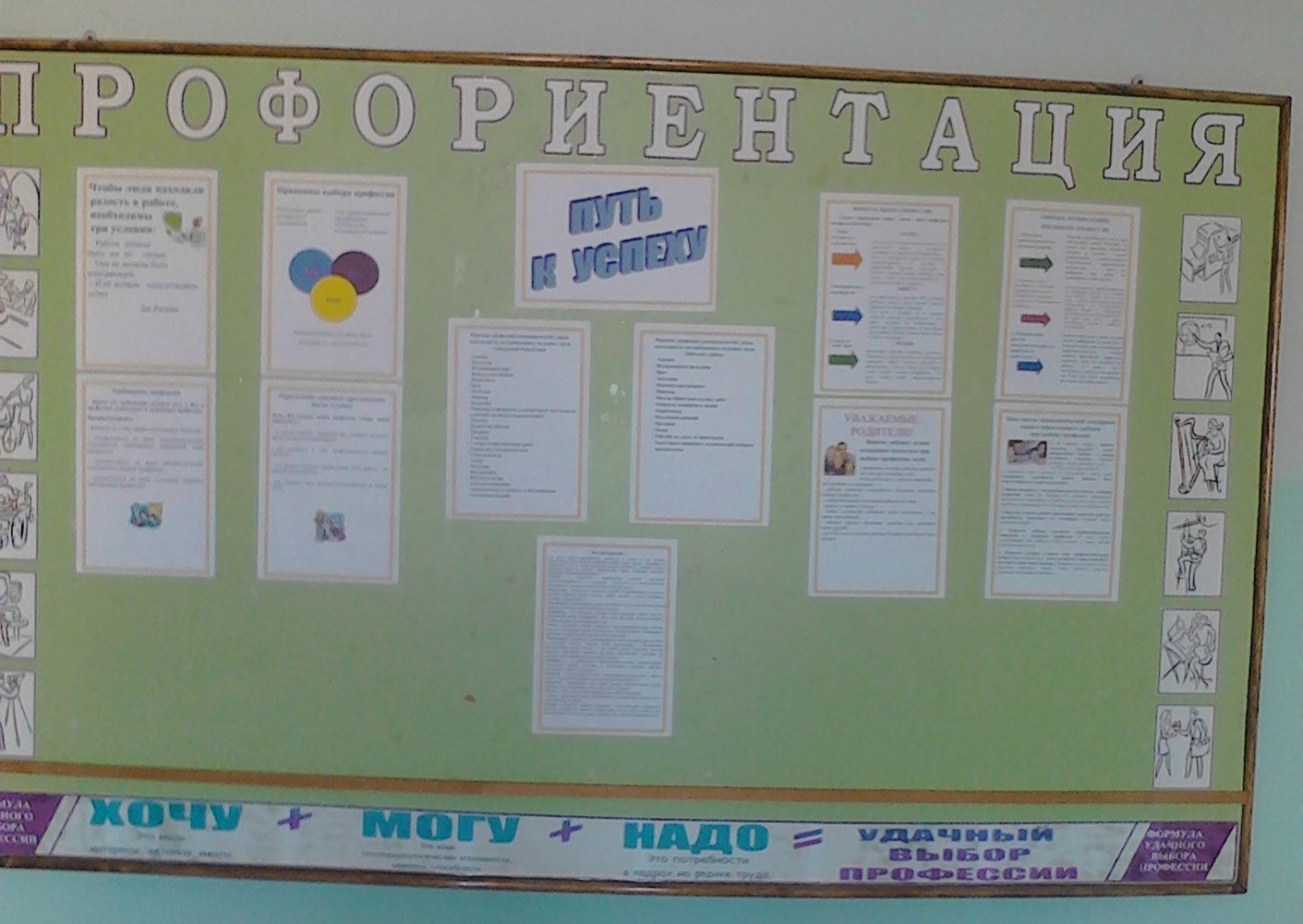 Директор                                                                             Л. А. СаламатоваИсп. Н. Б. ЖуйковаТел. 4-12-23